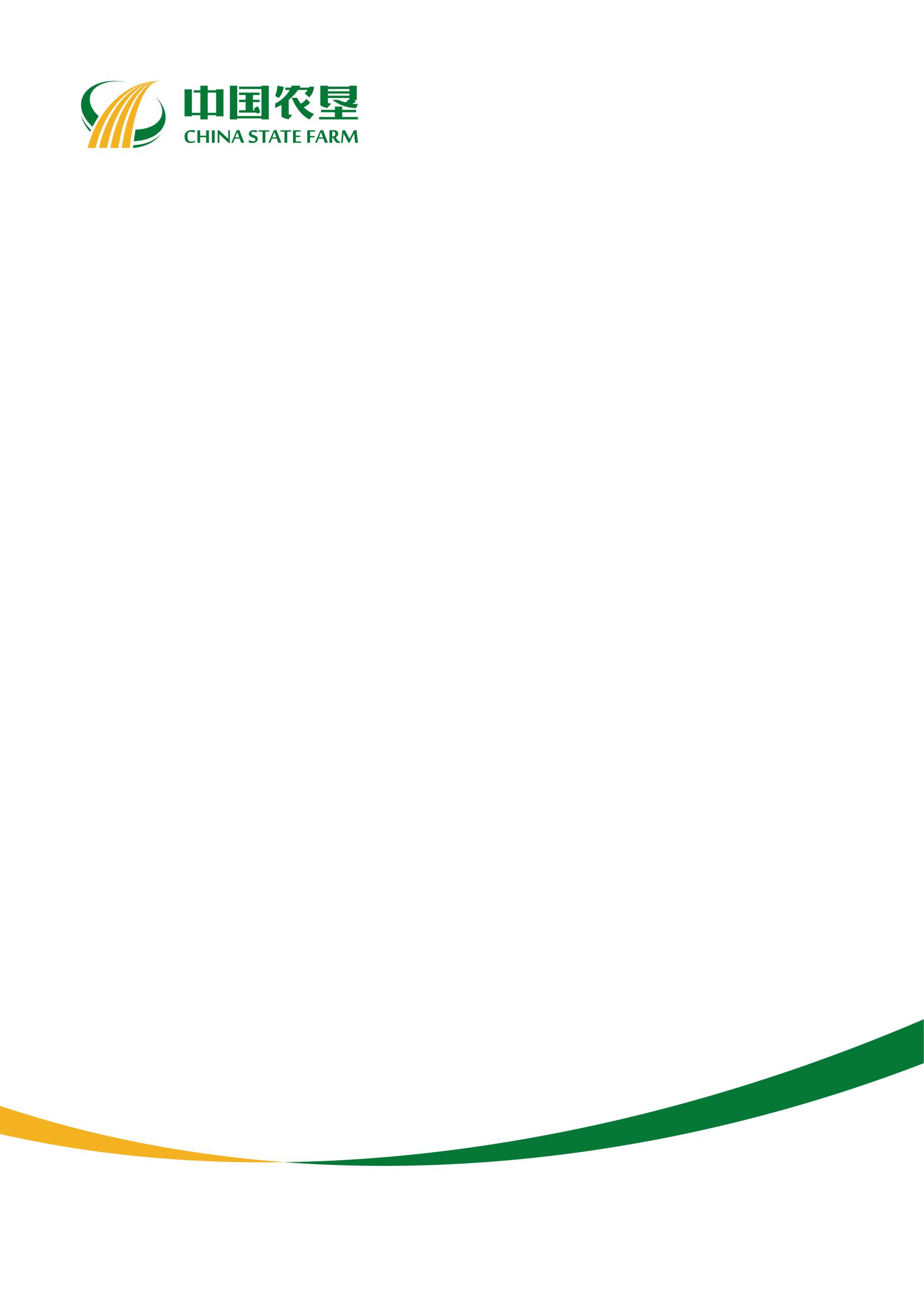 中国农垦品牌目录企业品牌申报材料中国农垦经济发展中心2019年8月中国农垦品牌目录申报材料（企业品牌）申报单位盖章：                       申报时间：      年       月        日所属垦区（集团）盖章：                 时  间：      年       月        日申报材料编制说明中国农垦品牌目录申报仅面向：农垦系统内从事粮油、果蔬、畜禽、乳品、糖料、橡胶、茶叶、水产、食用菌、中药材、花卉、种子等以及上述产品的加工品、食品添加剂、调味品、饮料、酒类等生产经营的主体。二、本申报书应按照中国农垦经济发展中心《关于开展〈中国农垦品牌目录〉第一批征集工作的通知》要求进行填报。三、本申报书一式两份，中国农垦经济发展中心、申报单位各一份。四、本申报书须经申报单位所属垦区（集团）审核盖章。五、本申报书无签字、盖章无效。六、申报书的内容可打印或用蓝、黑钢笔或签字笔填写，语言规范准确、印章（签名）端正清晰。七、申报书可从http://www.farmchina.org.cn下载，用A4纸打印（图片须彩色打印）。八、申报材料必须采用不可拆装的胶订方式装订，并同时将电子版文档储存在空白U盘中一并提交审核。九、本申报书由中国农垦经济发展中心负责解释。保证声明我单位自愿向中国农垦经济发展中心申请编入中国农垦品牌目录。现郑重声明如下：保证《中国农垦品牌目录企业品牌申报材料》中填写的内容和提供的有关材料全部真实、准确，如有虚假成分，我单位愿承担相应责任。保证近三年内无质量安全事故和不良诚信记录。保证严格按《中国农垦品牌目录管理规程（试行）》的有关规定规范申报、使用中国农垦品牌目录。保证接受中国农垦经济发展中心组织实施的现场评审检查。凡因产品质量问题给中国农垦品牌目录造成不良影响的，愿接受中国农垦经济发展中心所作的决定，并承担经济和法律责任。法定代表人（签字）：               申请单位(盖章)                              年    月    日申报材料目录企业简介品牌标识与释义企业品牌建设和使用情况简介企业资质营业执照税务登记证组织机构代码证最近三年的经审计的财务报告企业实力证明上一年度企业进行品牌推广的相关证明申报品牌注册商标证书拥有国家级重点产业化龙头企业证书拥有中国驰名商标证书拥有国家级研究中心/实验室/研发中心等证明拥有中华老字号证书列入国家非物质文化遗产保护名录证书企业上市证明其他可以证明企业自身实力的材料六、主导产业特色与发展优势简介企业简介说明：企业简介请以文字形式提供，字数不超过800字。品牌标识与释义说明：请将拟申报品牌目录的企业品牌标识粘贴至此；品牌标识请进行等比例缩放；品牌标识的释义文字排版在标识下方。企业品牌建设和使用情况简介说明：请以文字或”文字加图片”形式提供，字数不超过800字。企业资质说明：请按申报材料目录的顺序逐一粘贴证件图片；一页放置一张图片，用证件名称作为标题进行区隔；图片必须清晰，等比缩放，不得变形扭曲；申报材料目录中所列的证件必须全部逐一提交（如企业三证/五证合一，提交营业执照即可）；所有证件图片须盖章。企业实力证明说明：请按申报材料目录的顺序逐一粘贴证件图片；一页放置一张图片，用证件名称作为标题进行区隔；图片必须清晰，等比缩放，不得变形扭曲；企业根据自身实际情况提交申报材料目录中所列的证件，无法提供的则不需提供；所有证件图片须盖章。主导产业特色与发展优势简介说明：主导产业特色与发展优势请以文字形式提供，字数不超过800字。企业名称：所属垦区：成立时间：品牌名称：产品类别：（主营大类）产品销售区域：通信地址：电子邮箱：联络人姓名：联络人职务：固定电话：移动电话：